Про зміни у групах 320.30, 453.29, 453.30, 453.43Повідомляємо, що у зв’язку з виробничою необхідністю змінено терміни навчання групи 320.30: Група №320.30   Вихователі ЗДО, 26.03. -28.03.2024 р- дистанційно, з відривом від в-ва; 10.04. 2024 р. – очно, з відривом від в-ва; очно-дистанційна форма навчанняНазва курсу: 320 «Діяльнісний підхід у розвитку дитини дошкільного віку: сутність та особливості реалізації» Куратор: Лоїк Г.Б..                                                     змінено на26.03. -28.03- дистанційно, з відривом від в-ва; 09.04. 2024 р. – очно, з відривом від в-ва; очно-дистанційна форма навчанняНа підставі результатів опитування педагогічних працівників, які обрали спецкурс №453 , змінено тему спецкурсу і склад груп 453.29, 453.30, 453.43. У цих групах читатиметься спецкурс “Психологія стресу. Профілактика емоційного та професійного вигорання педагога”. Навчання педагогічних працівників які були включені у списки цих груп , але обрали тему “Складний учень в класі: тренінг формування взаємодії та мотивації“ , переноситься на ІІ півріччя 2024 р.      Списки груп додаються.Заступник директора      				                Микола КАЦЮБАВикон.: Ольга КАЛИЧАКТел.:(032)2554048Група № 453.29   Для всіх категорій педагогічних працівників,     29.04; 01.05.2024 (без відриву  від виробництва)Назва курсу: 453 “Психологія стресу. Профілактика емоційного та професійного вигорання педагога”. Куратор:  Химко Марта БогданівнаКонтактний e-mail: marta.leopoli@gmail.comКонтактний номер телефону:  +380976927539Початок заняття: 15.30Покликання на перше заняття:﻿https://us04web.zoom.us/j/76570126276?pwd=ecGT6V1Tung0OA0EabzbxLBwYRTlfP.1Ідентифікатор конференції: 765 7012 6276Код доступу: nsPG78Група № 453.30  Для всіх категорій педагогічних працівників       30.04; 02.05.2024 (без відриву  від виробництва)Назва курсу: 453 “Психологія стресу. Профілактика емоційного та професійного вигорання педагога”. Куратор:  Химко Марта БогданівнаКонтактний e-mail: marta.leopoli@gmail.comКонтактний номер телефону:  +380976927539Початок заняття: 15.00Покликання на перше заняття:﻿https://us04web.zoom.us/j/76570126276?pwd=ecGT6V1Tung0OA0EabzbxLBwYRTlfP.1Ідентифікатор конференції: 765 7012 6276Код доступу: nsPG78Група № 453.43      Для всіх категорій педагогічних працівників    08.05-09.05.2024 (без відриву  від виробництва)Назва курсу: 453 “Психологія стресу. Профілактика емоційного та професійного вигорання педагога”. Куратор:  Химко Марта БогданівнаКонтактний e-mail: marta.leopoli@gmail.comКонтактний номер телефону:  +380976927539Початок заняття: 15.30Покликання на перше заняття:﻿https://us04web.zoom.us/j/76570126276?pwd=ecGT6V1Tung0OA0EabzbxLBwYRTlfP.1Ідентифікатор конференції: 765 7012 6276Код доступу: nsPG78Список педагогічних працівників, навчання яких перенесено на ІІ півріччя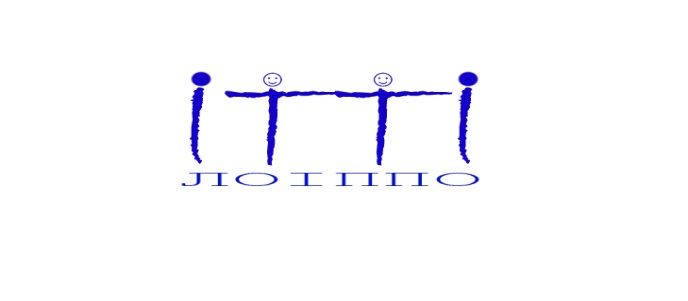 КОМУНАЛЬНИЙ ЗАКЛАД ЛЬВІВСЬКОЇ ОБЛАСНОЇ РАДИ«ЛЬВІВСЬКИЙ ОБЛАСНИЙ ІНСТИТУТ ПІСЛЯДИПЛОМНОЇ ПЕДАГОГІЧНОЇ ОСВІТИ»(КЗ ЛОР ЛОІППО)вул.  Огієнка, 18а,  м. Львів‚ 79007‚   тел./факс +38 (032) 255 38 30,  e-mail: loippo@ukr.net,     loippo.lviv.uaКод ЄДРПОУ 02139736вул.  Огієнка, 18а,  м. Львів‚ 79007‚   тел./факс +38 (032) 255 38 30,  e-mail: loippo@ukr.net,     loippo.lviv.uaКод ЄДРПОУ 02139736Від   _28.03.2024  № _17/11_На №                                              Керівникам органів управління освітою  територіальних громад        Керівникам закладів та установ                                      освітиМасолаМаріяПетрівнаВО Жовківської МРКрехівський ЗЗСО І-ІІ ст. Котик-МаньковаНаталіяРоманівнаВО Сколівської МРПідгородецький ЗЗСО І-ІІІ ст.КовальчукВолодимирЄвстаховичВО Яворівської МРГлиницький ЗЗСО І-ІІІ ст. МідикНаталіяЛюбомирівнаВО Яворівської МРДацьківська гімназія ТріскаІваннаМихайлівнаВО Яворівської МРДрогомишлянський ЗЗСО І- ІІІ ст. ім. П.Василихи ТеразЄвгенАндрійовичВО Яворівської МРКоханівська гімназія ВаникГеннадійІгоровичВО Яворівської МРКоханівська гімназія ПетрівНаталіяВасилівнаВО Яворівської МРКраковецький ЗЗСО І-ІІІ ст. ім. Романа ШухевичаДубільМаріяЮріївнаВО Яворівської МРКраковецький ЗЗСО І-ІІІ ст. ім. Романа ШухевичаОглашеннаМаріяМихайлівнаВО Яворівської МРКраковецький ЗЗСО І-ІІІ ст. ім. Романа ШухевичаКобзякЗорянаІванівнаВО Яворівської МРКраковецький ЗЗСО І-ІІІ ст. ім. Романа ШухевичаСалигаНаталіяВасилівнаВО Яворівської МРКраковецький ЗЗСО І-ІІІ ст. ім. Романа ШухевичаКарпаГалинаМихайлівнаВО Яворівської МРНагачівський ЗЗСО І-ІІІ ст. ФульмесСвітланаМихайлівнаВО Яворівської МРНагачівський ЗЗСО І-ІІІ ст. ВергунЯрославаМиколаївнаВО Яворівської МРНагачівський ЗЗСО І-ІІІ ст. МудракКатеринаЯрославівнаВО Яворівської МРНемирівський ЗЗСО І-ІІІ ст. КупчикНаталіяБогданівнаВО Яворівської МРНемирівський ЗЗСО І-ІІІ ст. БесагаМаріяАхматназібовнаВО Яворівської МРНемирівський ЗЗСО І-ІІІ ст. ГавловськаЛюдмилаТимофіївнаВО Яворівської МРНемирівський ЗЗСО І-ІІІ ст. ОлехМаріяІванівнаВО Яворівської МРСвидницька гімназія МанькоГалинаВасилівнаВО Яворівської МРСемирівська гімназія ім. Юрія Прихода ХімкаМаріяСтепанівнаВО Яворівської МРСтароярська гімназія ім. Героя України Р.ВарениціДанилоРоманРомановичВО Яворівської МРСтароярська гімназія ім. Героя України Р.ВарениціГрицакЛесяІванівнаВО Яворівської МРСтароярська гімназія ім. Героя України Р.ВарениціТесляМаріяРоманівнаВО Яворівської МРЧернилявський ЗЗСО І-ІІІ ст. ім. Теодора Перуна ХархалісОксанаМиронівнаВО Яворівської МРЯворівський ЗЗСО І-ІІІ ст. №3 ім. Т.ШевченкаІодловськаЛюбовСтепанівнаВО Яворівської МРЯворівський ЗЗСО І-ІІІ ст. №3 ім. Т.ШевченкаСадоваМаріяІванівнаВО Яворівської МРЯворівський ЗЗСО І-ІІІ ст. №3 ім. Т.ШевченкаМисаньоОксанаПетрівнаВО Яворівської МРЯворівський ЗЗСО І-ІІІ ст. №2 РибакМаріяІванівнаВО Яворівської МРЯворівський ЗЗСО І-ІІІ ст. №2 БілякОксанаБогданівнаВО Яворівської МРЯворівський ЗЗСО І-ІІІ ст. №2 БузікевичОксанаГригорівнаВО Залізничного та Шевченківського районів УО ДР ЛСЗШ №97 ВащукНаталіяПетрівнаВО Залізничного та Шевченківського районів УО ДР ЛСЗШ №97 ІванівВіталіяВалентинівнаВО Залізничного та Шевченківського районів УО ДР ЛСЗШ №97 МатвєєваДіанаСергіївнаВО Залізничного та Шевченківського районів УО ДР ЛСЗШ №97 ПетрашМар’янаЗіновіївнаВО Залізничного та Шевченківського районів УО ДР ЛСЗШ №97 ФітьоВалентинаВолодимирівнаВО Залізничного та Шевченківського районів УО ДР ЛСЗШ №97 ВальоСвітланаМиколаївнаВО Східницької СР Новокропивницький ЗЗСО І–ІІІ р. Східницької СР Дрогобицького р-ну ГудимаГалинаФедорівнаВО Східницької СР Новокропивницький ЗЗСО І–ІІІ р. Східницької СР Дрогобицького р-ну ТкачишинБогданаІванівнаВО Городоцької МРДубаневицький ЗЗСО І-ІІ ст. ім. Івана Альберта БартошевськаРозаліяВладиленівнаВО Галицького та Франківського районів УО ДР ЛМРЛіцей №10 ім. святої Марії МагдалениЄдігарєваЛіліяІванівнаВО Галицького та Франківського районів УО ДР ЛМРЛіцей №66ПилипчукЯрославаЯрославівнаВО Лопатинська ТГМиколаївський ОЗЗСО І-ІІІ ст.СтрочинськаМаріяПетрівнаВО Лопатинська ТГМиколаївський ОЗЗСО І-ІІІ ст.ХарчукОлександраБорисівнаВО Лопатинська ТГМиколаївський ОЗЗСО І-ІІІ ст.КовалюкГалинаВасилівнаВО Лопатинська ТГМиколаївський ОЗЗСО І-ІІІ ст.СінькевичОксанаВасилівнаВО Бродівської МРПониковицький ЗЗСО І-ІІІ ст. БазНадіяОлегівнаВО Сихівського та Личаківського районів УО ДР ЛМРСЗШ №96 МЖК-1ГимонЛесяМихайлівнаВО Сихівського та Личаківського районів УО ДР ЛМРСЗШ №96 МЖК-1ГоликОленаСвятославівнаВО Галицького та Франківського районів УО ДР ЛМРСЗШ №31 І-ІІІ ст. ШувартНаталіяМиколаївнаВО Галицького та Франківського районів УО ДР ЛМРСЗШ №31 І-ІІІ ст. ВасильцівЗорянаМихайлівнаВО Галицького та Франківського районів УО ДР ЛМРСЗШ №31 І-ІІІ ст. ХиминНаталіяІванівнаВО Галицького та Франківського районів УО ДР ЛМРСЗШ №31 І-ІІІ ст. ЗбишкоОльгаФедорівнаВО Рава-Руської МРГійченський ЗЗСО І-ІІІ ст.КудрикКатеринаВолодимирівнаВО Рава-Руської МРГійченський ЗЗСО І-ІІІ ст.ЯцківЯрославАдамовичВО Рава-Руської МРГійченський ЗЗСО І-ІІІ ст.ЛевІринаРоманівнаВО Галицького та Франківського районів УО ДР ЛМРСЗШ І-ІІІ ст. №50 ОлексинХристина-ІринаІгорівнаВО Жовківської МРЖовківський ЗЗСО І-ІІІ ст. №1 ДобрянськийВолодимирБогдановичВО Дрогобицької МРДолішньолужецька гімназія КотикВасильВолодимировичВО Дрогобицької МРДолішньолужецька гімназія КогутОксанаМихайлівнаВО Глинянська МРГлинянський ЗЗСО І-ІІІ стРіпкаІринаГригорінаВО Глинянська МРГлинянський ЗЗСО І-ІІІ стМагурЛесяМиколаївнаВО Дрогобицької МРДережицька гімназія МедвежинськаЛесяСтепанівнаВО Дрогобицької МРДережицька гімназія ЛазарВолодимираВасилівнаЛьвівськаКУ "ІРЦ Личаківського району м. Львова"ТодавчичНаталіяВасилівнаЛьвівськаКУ "ІРЦ Личаківського району м. Львова"СалоНадіяРоманівнаВО Добросинсько-Магерівської СРЛавриківський ЗЗСО І-ІІІ ст. Добросинсько-Магерівської СРГопкоЛюбовБогданівнаВО Давидівської СРКротошинський ліцей Давидівської СР СабатІринаБогданівнаВО Давидівської СРКротошинський ліцей Давидівської СР ЛигорНаталіяІванівнаВО Козівської ТГТухольківський ЗЗСО І-ІІІ ст. Козівської СР ПалькоНадіяВасилівнаВО Козівської ТГВерхнячківський ЗЗСО І-ІІІ ст. Козівської СР ВінчурЛесяГригорівнаВО Новояричівської СР ЗЗСО І-ІІІ ст. та ДО с.ДідилівНам’ятоваМаріяАндріївнаВО Бориславської МРБориславський ліцей Бориславської МР ІваніківМартаЮріївнаВО Залізничного та Шевченківського районів УО ДР ЛСЗШ №22 ім. В.С. Стефаника БаганІринаВасилівнаВО Самбірської МРКЗ "Ліей "ПРЕСТИЖ" м. Самбора САМБІРСЬКОЇ МР "ЮрківОксанаМиколаївнаВО Самбірської МРКЗ "Ліей "ПРЕСТИЖ" м. Самбора САМБІРСЬКОЇ МР "ЯсниськаВіраМихайлівнаВО Самбірської МРКЗ "Ліей "ПРЕСТИЖ" м. Самбора САМБІРСЬКОЇ МР "КрикавськаЛюбомираВасилівнаВО Бродівської МРБродівський ОЗЗСО I-III ст. №3 МартинюкОленаКазимирівнаВО Бродівської МРБродівський ОЗЗСО I-III ст. №3 РабушНаталіяТадеївнаВО Бродівської МРБродівський ОЗЗСО I-III ст. №3 СеменюкТетянаСергіївнаВО Бродівської МРБродівський ОЗЗСО I-III ст. №3 ГорикМаріяСтепанівнаВО Старосамбірської МРЗЗСО І-ІІ ст. с. ВеликосілляСухарОксанаМиколаївнаВО Старосамбірської МРЗЗСО І-ІІ ст. с. ВеликосілляПавлючокОльгаСтепанівнаВО Рава-Руської МРРава-Руський ЗЗСО І-ІІІ ст. №2АлексевичВалентинаВеніамінівнаВО Городоцької МРГородоцький ЗЗСО №4 І-ІІІ ст. ім. Тараса Кулєби та Андрія Одухи ПанченкоНаталіяСергіївнаВО Городоцької МРГородоцький ЗЗСО №4 І-ІІІ ст. ім. Тараса Кулєби та Андрія Одухи ПетровичВалентинаВолодимирівнаВО Городоцької МРГородоцький ЗЗСО №4 І-ІІІ ст. ім. Тараса Кулєби та Андрія Одухи ПіхОксанаЮріївнаВО Городоцької МРГородоцький ЗЗСО №4 І-ІІІ ст. ім. Тараса Кулєби та Андрія Одухи УгринІринаІгорівнаВО Городоцької МРГородоцький ЗЗСО №4 І-ІІІ ст. ім. Тараса Кулєби та Андрія Одухи БолякТетянаМихайлівнаВО Галицького та Франківського районів УО ДР ЛМРЛіцей "Європейський"КровіцькаЛюдмилаЛюдвіківнаВО Галицького та Франківського районів УО ДР ЛМРЛіцей "Європейський"БохонкоМар’янаБогданівнаВО Галицького та Франківського районів УО ДР ЛМРЛіцей "Європейський"ДаликНаталіяВолодимирівнаВО Галицького та Франківського районів УО ДР ЛМРЛіцей "Європейський"СтолярОльгаІванівнаВО Галицького та Франківського районів УО ДР ЛМРЛіцей "Європейський"БілобранІваннаЯрославівнаВО Великомостівської МРБоянецька гімназія ПрачунСвітланаСтепанівнаВО Червоноградської МРГімназія №10 Червоноградської МР КонстантаМаріяСтепанівнаВО Червоноградської МРГімназія №10 Червоноградської МР ЛаврухГаннаВасилівнаВО Червоноградської МР Гірницька гімназія Червоноградської МР ТуркоОксанаВасилівнаВО Червоноградської МР Гірницька гімназія Червоноградської МР ЦюприкГалинаМихайлівнаВО Червоноградської МР Гірницька гімназія Червоноградської МР КлимчукОксанаЯрославівнаВО Червоноградської МРМежирічанська гімназія Червоноградської МР ШмиркаОксанаПетрівнаВО Червоноградської МРГімназія №8 Червоноградської МР ДемківІринаВолодимирівнаВО Червоноградської МРГімназія №8 Червоноградської МР ЛатаМаріяІгорівнаВО Червоноградської МРГімназія №8 Червоноградської МР РозалюкНаталіяЙосипівнаВО Червоноградської МРГімназія №8 Червоноградської МР ГодісьЛарисаВасилівнаВО Червоноградської МРГімназія №8 Червоноградської МР ОлійникОльгаМиронівнаВО Червоноградської МРГімназія №8 Червоноградської МР ЖирухаОксанаЯрославівнаВО Червоноградської МРГімназія №8 Червоноградської МР КузєваГалинаІгорівнаВО Червоноградської МРГімназія №8 Червоноградської МР МисакІваннаРоманівнаВО Червоноградської МРГімназія №8 Червоноградської МР СмолинецьГаннаАндріївнаВО Червоноградської МРГімназія ім. родини Луговських Червоноградської МР МихалінськаВікторіяОлександрівнаВО Червоноградської МРГімназія ім. родини Луговських Червоноградської МР МакараІринаМиколаївнаВО Червоноградської МРСілецька ЗОШ І-ІІІ ст. ім. Івана Климіва-Легенди Червоноградської МР БегейІваннаСтепанівнаСтрийська ТГІРЦ Стрийської міської радиСиваІваннаІгорівнаСтрийська ТГІРЦ Стрийської міської радиПоліводаБогданаЄвгенівнаВО Червоноградської МРГімназія №4 Червоноградської МР ВірмянськаНаталіяТарасівнаВО Червоноградської МРГімназія №4 Червоноградської МР БірукФедірСтепановичВО Червоноградської МРГімназія №4 Червоноградської МР ГутаВіраІванівнаВО Червоноградської МРГімназія №4 Червоноградської МР ПротасевичБогданРомановичВО Червоноградської МРГімназія №4 Червоноградської МР ОсипенкоСергійПетровичВО Червоноградської МРГімназія №4 Червоноградської МР СтасюкОксанаДмитрівнаВО Червоноградської МРГімназія №4 Червоноградської МР КрупницькаГалинаПетрівнаВО Червоноградської МРГімназія №4 Червоноградської МР ГорбачЯрославОлексійовичВО Червоноградської МРГімназія №4 Червоноградської МР КлимочкоСергійІвановичВО Червоноградської МРГімназія №4 Червоноградської МР КітОксанаЗіновіївнаВО Червоноградської МРГімназія №4 Червоноградської МР СвенціцькаГалинаВолодимирівнаВО Рава-Руської МРЗЗСО І-ІІІ ст. "Рава-Руський ліцей"ЧікельГалинаІванівнаВО Новояворівської МРВоледобростанський ЗЗСО І-ІІ ст. Новояворівської МР БілякВіраРоманівнаВО Новояворівської МРНовояворівська Поч. Ш. Ново ВасильовськаРусланаМихайлівнаВО Новояворівської МРНовояворівська Поч. Ш. Ново ЗозуляНадіяМиколаївнаВО Новояворівської МРНовояворівська Поч. Ш. Ново КарелкоІринаПетрівнаВО Новояворівської МРНовояворівська Поч. Ш. Ново ЛиндаМаріяЄвгенівнаВО Новояворівської МРНовояворівська Поч. Ш. Ново МаксимишинОксанаФедорівнаВО Новояворівської МРНовояворівська Поч. Ш. Ново ПолюхЛюдмилаСтепанівнаВО Новояворівської МРНовояворівська Поч. Ш. Ново ТрунякОксанаМихайлівнаВО Новояворівської МРНовояворівська Поч. Ш. Ново ХімкаГалинаЄвгеніївнаВО Новояворівської МРНовояворівський ЗЗСО І-ІІІ ст. №1 Новояворівської МР БубісьОксанаДмитрівнаВО Новояворівської МРНовояворівський ЗЗСО І-ІІІ ст. №2 Новояворівської МР ГнатишинСвітланаЯрославівнаВО Новояворівської МРНовояворівський ЗЗСО І-ІІІ ст. №2 Новояворівської МР ДемусЛесяМихайлівнаВО Новояворівської МРНовояворівський ЗЗСО І-ІІІ ст. №2 Новояворівської МР МельникОльгаВасилівнаВО Новояворівської МРНовояворівський ЗЗСО І-ІІІ ст. №2 Новояворівської МР ЯкимівСвітланаАндріївнаВО Новояворівської МРНовояворівський ЗЗСО І-ІІІ ст. №2 Новояворівської МР ЯремійЯрославаСтепанівнаВО Новояворівської МРНовояворівський ЗЗСО І-ІІІ ст. №2 Новояворівської МР ГулаЛесяЯрославівнаВО Новояворівської МРНовояворівський ЗЗСО І-ІІІ ст. №3 Новояворівської МР КондорІваннаІванівнаВО Новояворівської МРНовояворівський ЗЗСО І-ІІІ ст. №3 Новояворівської МР МихальськаЛіліяГригорівнаВО Новояворівської МРНовояворівський ЗЗСО І-ІІІ ст. №3 Новояворівської МР СавчакСвітланаМиронівнаВО Новояворівської МРНовояворівський ЗЗСО І-ІІІ ст. №3 Новояворівської МР СмукЛесяЙосипівнаВО Новояворівської МРНовояворівський ЗЗСО І-ІІІ ст. №3 Новояворівської МР ХабакІринаПетрівнаВО Новояворівської МРНовояворівський ЗЗСО І-ІІІ ст. №3 Новояворівської МР Хом’якТетянаМиколаївнаВО Новояворівської МРНовояворівський ЗЗСО І-ІІІ ст. №3 Новояворівської МР БориславськаЛідіяЯрославівнаВО Новояворівської МРНовояворівський ліцей Новояворівської МР БориславськийОлегАнатолійовичВО Новояворівської МРНовояворівський ліцей Новояворівської МР ГолінейАндрійІвановичВО Новояворівської МРНовояворівський ліцей Новояворівської МР КузьоОльгаЄвгенівнаВО Новояворівської МРНовояворівський ліцей Новояворівської МР МельникНінаДмитрівнаВО Новояворівської МРНовояворівський ліцей Новояворівської МР ЛозинськаНаталіяСтепанівнаВО Новояворівської МРШклівський ЗЗСО І-ІІІ ст. ім. Мар’яна КорчакаБаранНаталіяМихайлівнаВО Мурованська ТГМурованський ліцей Мурованської СР ТГ БорухМар’янаЕдвардівнаВО Мурованська ТГМурованський ліцей Мурованської СР ТГ ЗаяцьМиколаРомановичВО Мурованська ТГМурованський ліцей Мурованської СР ТГ РудницькаТетянаЮріївнаВО Мурованська ТГМурованський ліцей Мурованської СР ТГ СтанішевськаОксанаРоманівнаВО Мурованська ТГМурованський ліцей Мурованської СР ТГ ЦицикСніжанаІгорівнаВО Мурованська ТГМурованський ліцей Мурованської СР ТГ ЧорненькаВікторіяВікторівнаВО Мурованська ТГМурованський ліцей Мурованської СР ТГ ШанковськийВолодимирПетровичВО Мурованська ТГМурованський ліцей Мурованської СР ТГ ГиженІринаАндріївнаВО Кам’янка-Бузької МРЗЗСО І-ІІІ ст. с. Батятичі Кам’янка-Бузької МР ДарнопукСвітланаМихайлівнаВО Кам’янка-Бузької МРСтрептівська гімназія Кам`янка-Бузької МР ДідикГалинаЄвгенівнаВО Кам’янка-Бузької МРСтрептівська гімназія Кам`янка-Бузької МР ЯськівМаріяМихайлівнаВО Кам’янка-Бузької МРСтрептівська гімназія Кам`янка-Бузької МР ХохоникАнастасіяОлексіївнаВО Стрілківської СРЗЗСО І-ІІ ст. с. Ріп’яна ГордійГалинаМихайлівнаВО Стрілківської СРЗЗСО І-ІІ ст. с. Ріп’яна БогданГалинаМирославівнаВО Стрілківської СРЗЗСО І-ІІ ст. с. Ріп’яна КішикГалинаМихайлівнаВО Стрілківської СРЗЗСО І-ІІ ст. с. Ріп’яна БогданМиколаМихайловичВО Стрілківської СРЗЗСО І-ІІ ст. с. Ріп’яна ЛевицькаГалинаІллівнаВО Стрілківської СРЗЗСО І-ІІ ст. с. Ріп’яна ДрофичЯрославаВасилівнаВО Стрілківської СРЗЗСО І-ІІ ст. с. Ріп’яна ТкаченкоМаріяМихайлівнаВО Стрілківської СРЗЗСО І-ІІ ст. с. Ріп’яна ЯворськаЗорянаМиронівнаСтрийська ТГІРЦ Стрийської міської радиВенгерЛіліяВладиславівнаЗолочівська ТГПлугівський ЗЗСО І – ІІІ ст.(оплата)КостюшкоЗіновіяПетрівнаВО Зимноводівської СРСкнилівська гімназія ім. Праведного Андрея ШептицькогоГребенкінаГаннаСтепанівнаВО Івано-Франківська СРВеликопільський ЗЗСО І-ІІ ст. КуракінаОксанаСтепанівнаВО Івано-Франківська СРВеликопільський ЗЗСО І-ІІ ст. ЛозинськаМаріяІванівнаВО Івано-Франківська СРВеликопільський ЗЗСО І-ІІ ст. ПурськаГалинаАдамівнаВО Івано-Франківська СРВеликопільський ЗЗСО І-ІІ ст. ЯремаСвітланаІгорівнаВО Івано-Франківська СРВеликопільський ЗЗСО І-ІІ ст. ФільНеляІванівнаВО Яворівської МРРогізненський ЗЗСО І-ІІІ ст. ЛеськівГалинаІванівнаВО Судововишнянської МРДовгомостиська гімназія Судововишнянської МРГрицькоОленаВолодимирівнаВО Сихівського та Личаківського районів УО ДР ЛМРЗОШ "Берегиня" МихайленкоСвітланаЯрославівнаВО Сихівського та Личаківського районів УО ДР ЛМРЗОШ "Берегиня" ГайдошОлександраВасилівнаВО Самбірської МРКЗ "Ліей "ПРЕСТИЖ" м. Самбора САМБІРСЬКОЇ МР "ДавидТетянаРоманівнаВО Самбірської МРКЗ "Ліей "ПРЕСТИЖ" м. Самбора САМБІРСЬКОЇ МР "ДзяпкоТетянаВасилівнаВО Самбірської МРКЗ "Ліей "ПРЕСТИЖ" м. Самбора САМБІРСЬКОЇ МР "ДудякОксанаІванівнаВО Самбірської МРКЗ "Ліей "ПРЕСТИЖ" м. Самбора САМБІРСЬКОЇ МР "КінашОксанаЯрославівнаВО Самбірської МРКЗ "Ліей "ПРЕСТИЖ" м. Самбора САМБІРСЬКОЇ МР "КовальчукГалинаМиронівнаВО Самбірської МРКЗ "Ліей "ПРЕСТИЖ" м. Самбора САМБІРСЬКОЇ МР "Кульчицька-КостикОксанаЯрославівнаВО Самбірської МРКЗ "Ліей "ПРЕСТИЖ" м. Самбора САМБІРСЬКОЇ МР "ЛитвинчукОксанаЛьвівнаВО Самбірської МРКЗ "Ліей "ПРЕСТИЖ" м. Самбора САМБІРСЬКОЇ МР "МуральМар’янаМихайлівнаВО Самбірської МРКЗ "Ліей "ПРЕСТИЖ" м. Самбора САМБІРСЬКОЇ МР "ПоручникОксанаВасилівнаВО Самбірської МРКЗ "Ліей "ПРЕСТИЖ" м. Самбора САМБІРСЬКОЇ МР "РоманівТетянаІванівнаВО Самбірської МРКЗ "Ліей "ПРЕСТИЖ" м. Самбора САМБІРСЬКОЇ МР "ЮзвякЛесяІванівнаВО Самбірської МРКЗ "Ліей "ПРЕСТИЖ" м. Самбора САМБІРСЬКОЇ МР "БоровковаОксанаЮріївнаВО Бродівської МРБродівський ОЗЗСО I-III ст. №3 ТимчишинТетянаВасилівнаВО Бродівської МРБродівський ОЗЗСО I-III ст. №3 ЧернійУлянаЗеновіївнаВО Червоноградської МРГімназія №8 Червоноградської МР РіснаГалинаВасилівнаВО Червоноградської МРВолсвинська гімназія Червоноградської МР ЗуськоЛідіяТеодорівнаВО Сколівської МРКорчинський ЗЗСО І-ІІІ ст.ПідгородецькаГалинаБогданівнаВО Сколівської МРКорчинський ЗЗСО І-ІІІ ст.ГульОльгаМихайлівнаВО Рава-Руської МРЗЗСО І-ІІІ ст. "Рава-Руський ліцей"КулієвичГаннаОлександрівнаВО Рава-Руської МРЗЗСО І-ІІІ ст. "Рава-Руський ліцей"МідикОксанаІгорівнаВО Рава-Руської МРЗЗСО І-ІІІ ст. "Рава-Руський ліцей"ПанечкоНадіяВасилівнаВО Рава-Руської МРЗЗСО І-ІІІ ст. "Рава-Руський ліцей"СерничКатеринаВасилівнаВО Рава-Руської МРЗЗСО І-ІІІ ст. "Рава-Руський ліцей"СичСвітланаЮліанівнаВО Рава-Руської МРЗЗСО І-ІІІ ст. "Рава-Руський ліцей"ВолошинІринаЄвстахівнаВО Перемишлянської місГаначівський ЗЗСО І-ІІ ст. ЖолудкоТетянаІванівнаВО Перемишлянської місГаначівський ЗЗСО І-ІІ ст. МелетаМаріяВолодимирівнаВО Перемишлянської місГаначівський ЗЗСО І-ІІ ст. 